NSW Aboriginal Education Consultative Group Inc. (AECG)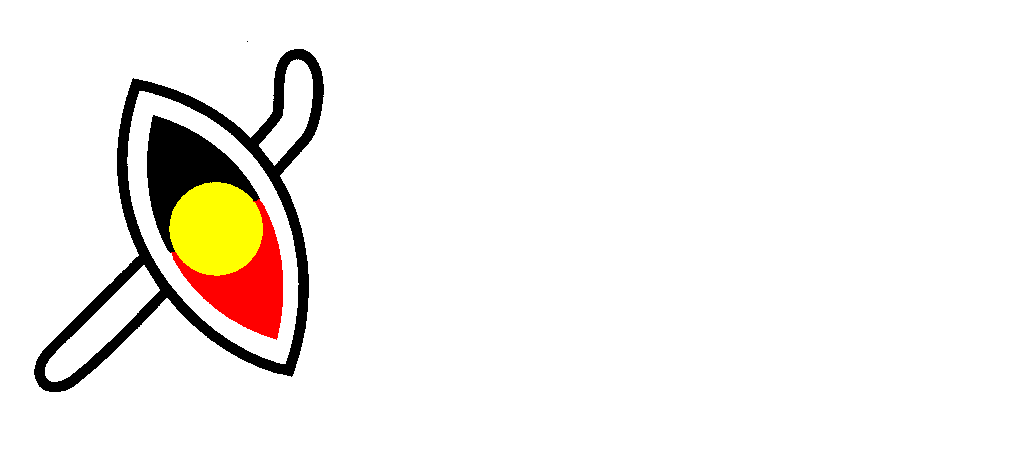 Local Association Management Committee (AMC)PRESIDENTVICE PRESIDENTSECRETARYTREASURERLocal RegionDate Meeting TypeAGM / Re-Establishment / Newly EstablishAGM / Re-Establishment / Newly EstablishFull NameDelegate to RegionDelegate to RegionDelegate to RegionYes / No Yes / No AddressWorking with Children Check (WWCC) NumberWorking with Children Check (WWCC) NumberWorking with Children Check (WWCC) NumberSuburbPost CodePost CodeHome PhoneWork PhoneWork PhoneMobileEmailFull NameDelegate to RegionDelegate to RegionDelegate to RegionYes / No Yes / No AddressWorking with Children Check (WWCC) NumberWorking with Children Check (WWCC) NumberWorking with Children Check (WWCC) NumberSuburbPost CodePost CodeHome PhoneWork PhoneWork PhoneMobileEmailFull NameDelegate to RegionDelegate to RegionDelegate to RegionYes / No Yes / No AddressWorking with Children Check (WWCC) NumberWorking with Children Check (WWCC) NumberWorking with Children Check (WWCC) NumberSuburbPost CodePost CodeHome PhoneWork PhoneWork PhoneMobileEmailFull NameDelegate to RegionDelegate to RegionDelegate to RegionYes / No Yes / No AddressWorking with Children Check (WWCC) NumberWorking with Children Check (WWCC) NumberWorking with Children Check (WWCC) NumberSuburbPost CodePost CodeHome PhoneWork PhoneWork PhoneMobileEmailWhite Copy (NSW AECG Secretariat)Yellow Copy (Regional AECG Secretary)Green Copy (Local AECG Secretary)